             от  23 апреля  2018 года №102     Направляю Вам повестку 44-го заседания Собрания депутатов Карталинского муниципального района, которое состоится 26 апреля  2018 года в 10-00 часов местного времени. Прошу не планировать командировки и другие мероприятия в этот день:О передаче осуществления части полномочий  по решению вопросов местного значения Карталинского муниципального района сельским поселениям, входящим в состав муниципального района» (C.В.Марковский).Об исполнении бюджета Карталинского муниципального района за 2017 год (Д.К.Ишмухамедова, Г.Г. Синтяева).О внесении изменений и дополнений в Решение Собрания депутатов Карталинского муниципального района от 19.12.2017г. №384 «О бюджете Карталинского муниципального района на 2018 год и на плановый период 2019 и 2020 годов» (Д.К.Ишмухамедова).Об отчёте о работе Контрольно-счетной палаты Карталинского муниципального района за 1 квартал 2018 года (Г.Г. Синтяева).Отчет о результатах финансово – хозяйственной деятельности муниципальных унитарных предприятий за 2017 год (Е.С.Селезнёва).Об утверждении Перечня движимого имущества, находящегося в государственной собственности Челябинской области, передаваемого в собственность Карталинского муниципального района (энциклопедии) (Е.С.Селезнёва).О внесении изменений  в решение Собрания депутатов Карталинского муниципального района от 27.03.2014г. №664-Н (Е.С.Селезнёва).О согласовании включения в состав специализированного жилищного фонда и передачу жилого помещения по договору специализированного найма жилого помещения для детей-сирот и детей, оставшихся без попечения родителей  (Е.С.Селезнёва).О выполнении  муниципальной программы  «Вакцинопрофилактика на 2015-2017г.г.» за 2017 год  (О.В.Губчик).О выплате стипендий Собрания депутатов Карталинского муниципального района одарённым детям (В.К.Демедюк).О присуждении  премии Собрания депутатов Карталинского муниципального района  работникам социальной защиты населения (В.К.Демедюк).О присуждении  премии Собрания депутатов Карталинского муниципального района  работникам здравоохранения (В.К.Демедюк).О внесении изменений  в Положение о муниципальной службе в органах местного самоуправления Карталинского муниципального района (Г.Р. Макарова).О назначении на должность председателя Контрольно-счётной палаты Карталинского муниципального района (В.К.Демедюк).О депутатском запросе депутата Собрания депутатов Карталинского муниципального района Долматова В.В. (В.В.Долматов). Об утверждении Перечня недвижимого имущества, находящегося в собственности муниципального образования Карталинский муниципальный район, передаваемого в собственность Еленинского сельского поселения (А.В.Мельников).Разное. Председатель Собрания депутатов Карталинского муниципального района                                                 В.К.Демедюк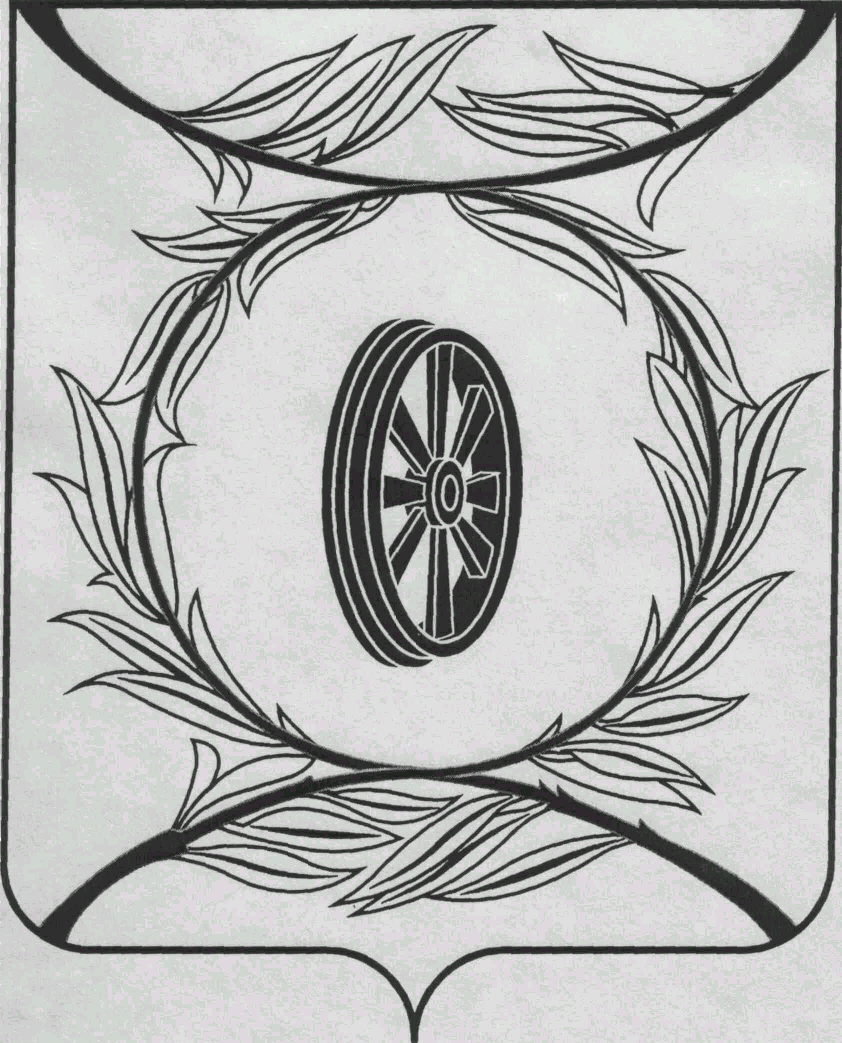 СОБРАНИЕ ДЕПУТАТОВКАРТАЛИНСКОГОМУНИЦИПАЛЬНОГО РАЙОНА457351, Челябинская областьгород Карталы, улица Ленина, 1телефон/факс : (835133)  2-20-57телефон : (835133) 2-28-90от ____ января 2014  года №_______________________________

__________________________

__________________________